MedeldistansTisdagen den 16 augusti 2011
					Välkomna och lycka till !
					Grangärde OKSamlingsplatsSaxdalen. Vägvisning från väg 604 mellan Grängesberg-Sunnansjö.  ParkeringEndast på anvisad plats.DirektanmälanÖppna motionsklasser, Inskolnings- och U-klasser kan anmäla sig på tävlingsdagen mellan kl 17.30 - 18.00. Start mellan kl 18.00 - 18.30. Vid anmälan erhålles startbevis, som lämnas till startpersonalen.SportIdentbricka obligatorisk, ett begränsat antal finns för uthyrning. Ej återlämnade hyrbrickor debiteras med 400 kr.Skuggning tillåten.PM, Start- o ResultatlistaPubliceras via Eventor och vår hemsida www.idrottonline.se/ludvika/grangardeok-orientering samt vid TC på tävlingsdagen.AvståndParkering - TC 0-100 m
TC - Startplats 100 m, orange/vit snitselStartFörsta start kl 18.00. Avstånd till start 100 m. Valfri starttid från kl 18.00 till 18.30 (= startstämpling) för Öppna motionsklasser, Inskolning och U-klasser.Maximitid 2,0 tim.HD10-HD16 får kartan en minut före start.
Glad och ledsna ”gubbar” finns som stöd för deltagarna i Inskolningsklassen.TerrängbeskrivningTerrängtyp: Skogs- och kulturmark med stigar och vägar.Måttligt kuperad småkullig terräng.Framkomlighet god. Grönområden och hyggen förekommer.StämplingssystemSportIdent. Ej återlämnade hyrbrickor debiteras med 400 kr. Kontrollerna är markerade i terrängen med skärmar, SI-enheter och stiftstämplar. Om enheten inte skulle fungera, stämpla med stiftstämpeln i kartans reservrutor. 
MålMålstämpling görs i anslutning till mållinjen. Om du bryter tävlingen är det ändå viktigt att ”stämpla ut” vid målet. Vätska finns endast vid målgång.KartaSkala 1:10.000. Ekvidistans 5 m, reviderad 2010 av Kalle Johansson. Färgkopierad.Tävlingsregler SOFT:s Tävlingsledning TävlingsledareTryggve OttossonBanläggareRolf BjärudUpplysningarLars Dahlström, 070-2074758/0240-19387
Kartan reviderad med hjälp av ekonomisk Vindbonus från …. 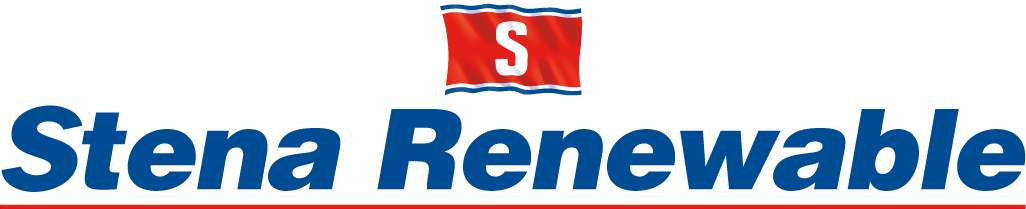 